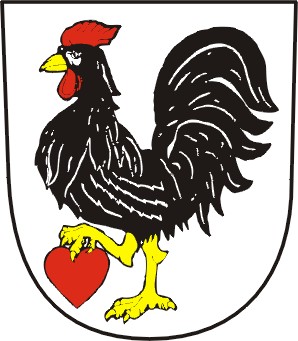 OBEC JINDŘICHOV793 83 Jindřichov čp. 58IČ: 00296074, Telefon: 554 641 744e-mail: podatelna@obecjindrichov.cz, www.obecjindrichov.czPečovatelská služba – terénníSTANDARD č. 13PROSTŘEDÍ A PODMÍNKYKRITÉRIUMPoskytovatel zajišťuje materiální, technické a hygienické podmínky přiměřené druhu poskytované sociální služby a její kapacitě, okruhu osob a individuálně určeným potřebám osob.Poskytovatel poskytuje pobytové nebo ambulantní sociální služby v takovém prostředí, které je důstojné a odpovídá okruhu osob a jejich individuálně určeným potřebám.Pečovatelská služba je pro obyvatele obce Jindřichova a její místní části Arnultovice, zajišťována prostřednictvím pečovatelské služby, která byla zřízena rozhodnutím KÚ MSK, identifikátor 8553926.  Správa pečovatelské služby je zajišťována v budově čp. 58 – sídlo Obce Jindřichova. Technické a provozní zázemí se nachází v budově Domu s pečovatelskou službou čp. 172. Pečovatelská služba se poskytuje v domácnostech uživatelů terénní formou a ve vymezeném čase.Rozdělení provozního a technického zázemí pečovatelské služby:V domě s pečovatelskou službou čp. 172 se nachází technické a provozní zázemí.V přízemí domu se nachází společenská místnost pro obyvatele, vchod do sklepení, úklidová místnost, sociální zařízení, veranda s bytovými schránkami uživatelů.V prvním poschodí se nachází byt pracovnice v přímé péči.V druhém poschodí se nachází vstup na půdu s vymezeným prostorem pro sušení prádla a dřevěné kóje jednotlivých uživatelů k uskladnění odložených věcí. Prostředí a vybavenost Domu s pečovatelskou službou odpovídá kapacitě, charakteru poskytovaných služeb a potřebám zájemců – bezbariérovost, světelná a tepelná pohoda, čistota, dekorace.Obec zohledňuje vzhled a stav prostředí, uživatelé mohou využívat prostory, které jsou definovány jako společné. Společné prostory jsou chodby, na kterých jsou v každém patře umístěny sedací soupravy, konferenční stolky a společenská místnost s televizí a kuchyňkou.Součástí objektu je přístupová, příjezdová komunikace, sloužící pro příjezd složek první pomoci, záchranných systémů – hasičských vozů, poštovní přepravy a parkoviště k umístění aut obyvatel a jejich návštěv.K objektu přináleží okrasná zahrada – park s altánem a zahradními lavicemi. Zahrada slouží k odpočinku, k relaxaci a venkovním aktivitám obyvatel.Pečovatelská služba zajišťuje pracovnici v přímé péči k zabezpečení své činnosti cestovní kolo a travní motorovou sekačku. Pro potřeby převozu různého materiálu či převozu uživatelů do vzdálenějších míst je k dispozici osobní automobil  – Služby obce Jindřichova.Pod pojmem soukromý byt máme na mysli bytovou jednotku, která je užívána uživatelem, jako soukromou osobou. V objektu se nachází 13 malometrážních bytů a 1 byt třípokojový pro zaměstnance podílející se na pečovatelské službě.V sídle Obce Jindřichova čp. 58  je zajišťována správa pečovatelské služby.V přízemí budovy se nachází kancelář sociálního pracovníka – dveře č. 102.Z důvodu poskytování pečovatelské služby především v terénu a v přirozeném prostředí uživatelů, vyhovuje pečovatelská služba hygienickým předpisům.Poskytovatel se řídí Rozhodnutím KÚ MSK o registraci a stanovenou cílovou skupinou uživatelů.V Jindřichově dne 1. září 2019Martin Korduliak         starosta